.--P-R-E=SID:.ENClAGOBIERNO MUNICIPALH.AYUNTAMIENTO CONSTITUCIONALSAN	JUAN	DE	LOS	LAGOS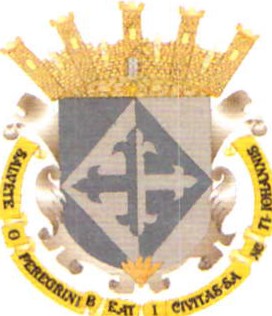 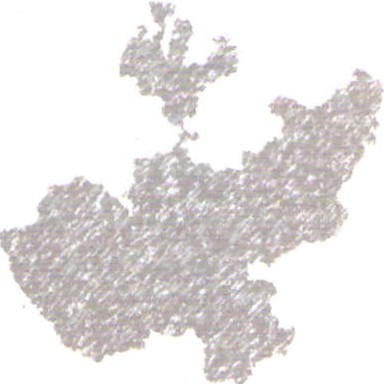 MINUTA DE TRABAJO IV DE LA COMISIÓN EDILICIA  DE PATRIMONIO   DEL H. AYUNTAMIENTO CONSTITUCIONAL DE SAN JUAN DE LOS LAGOS, JALISCO.En la ciudad de San Juan de los Lagos, Jalisco. Siendo las 09:30 nueve horas con treinta minutos del día 24 veinticuatro  de  noviembre  del 2017  dos  mil diecisiete,  reunidos en el Salón de Sesiones de Cabildo de este H. Ayuntamiento de San Juan de los Lagos, Jalisco, ubicada en la planta alta de Presidencia Municipal,  en la calle Simón Hernández número 1 (uno), Colonia Centro de ésta Ciudad, en mi carácter de Presidente de  la Comisión Edilicia de Patrimonio del H. Ayuntamiento Constitucional de San Juan  de  los Lagos, Jalisco, conforme al articulo 8 punto 2 de la Ley de Transparencia y Acceso a la Información Pública del Estado de Jalisco y sus Municipios, y en los términos del artículo 49 fracción 11 y IV de la Ley de Gobierno y Administración Pública Municipal  del Estado  de Jalisco donde se les pide, asistir puntualmente y permanecer en las  sesiones  del Ayuntamiento y a las reuniones de las Comisiones Edilicias de las que  forme  parte,  e informar al Ayuntamiento y a la Sociedad de sus actividades, a través de la forma y mecanismos que establezcan los ordenamientos municipales y, con el objeto de revisar la correspondencia  de  la  presente  comisión desarrollándose  bajo  lo siguiente:ORDEN DEL DÍA.l.	Lista de asistencias y declaratoria del Quórum Legal.11.	Aprobación   del  Orden  del  Día.111.	Revisión   de   Correspondencia.IV.	Asuntos Generales. V .	Puntos de Acuerdo.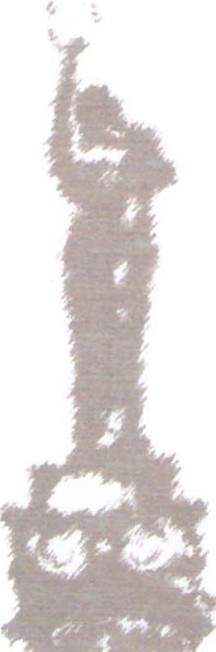 VI.	Clausura de la Sesión.SIMóNHERNÁNDEZ#l      1        COLCENfRO,     1         SANJUANDEWSlAGOS,)AllSCO .   1        CP47(XX)     1        TEL01(395)7850001DESAHOGO.l.          LISTA DE ASISTENCIAS Y DECLARATORIA DEL QUÓRUM LEGAL.En uso de la voz el C. Presidente Municipat Alejandro de Anda Lozano, en su carácter de Presidente e integrante único de la Comisión Edilicia de Patrimonio; contando con la presencia y apoyo del L.C.P. Sixto Alejandro Villalobos Cruz, Encargado de la Hacienda Pública Municipal; que actuamos en el levantamiento de la presente.Ante la asistencia del suscrito y de conformidad a lo establecido en el Reglamento Interior del Municipio de San Juan de los Lagos, Jalisco, se declara que por obviedad existe Quórum Legal para sesionar.11.            APROBACIÓN  DEL ORDEN DEL DÍA.En el Desahogo del Segundo Punto del Orden del día; en uso de la voz el C. Presidente Municipal, Alejandro de Anda Lozano, en su carácter de Presidente de la Comisión Edilicia de Patrimonio, pone a consideración y aprueba el Orden del día propuesto, por lo que, en obvio de votación por condición única,SE APRUEBA.111.          REVISIÓN DE CORRESPONDENCIA.En el Desahogo del Tercer Punto del Orden del día; en uso de la  voz, el C. Presidente Municipal, Alejandro de Anda Lozano, hago referencia y plasmo por el presente que, al día de hoy, no se ha recibido correspondencia alguna que informar en esta sesión, por lo que se da por desahogado este punto del orden del día.IV.	ASUNTOS GENERALESEn uso de la voz, el C. Presidente Municipal, Alejandro de Anda Lozano, en su carácter de Presidente de la Comisión Edilicia de Patrimonio, informo que, para dar cumplimiento a los lineamientos de transparencia y auditoría, y para conocimiento del H. Cabildo, y de la ciudadanía; sobre el estado que guarda el patrimonio y las adquisiciones del Municipio durante el periodo comprendido del12 de Junio al 30 de Octubre del 2017, que se hicieron para cubrir algunas de las necesidades de las distintas áreas que conforman este H. Ayuntamiento; es que, en presencia y con apoyo del L.C.P. Sixto Alejandro Villalobos Cruz, Encargado de la Hacienda Pública Municipal, se presenta anexo el "PROYECTO DE INFORME DE PATRIMONIO ADQUIRIDO PARA SU RATIFICACION", paraque sea turnado al Pleno del H. Cabildo Constitucional de San Juan de los Lagos, Jalisco, para su estudio, discusión y en su caso aprobación.V.	SE ACUERDA.UNICO.- Se autoriza al L.C.P. Sixto Alejandro Villalobos Cruz, Encargado de la Hacienda Pública Municipal para que presente  al  Pleno  del  H. Cabildo  Constitucional  de San Juan de los Lagos, Jalisco; el "PROYECTO DE INFORME DE PATRIMONIO ADQUIRIDO PARA SU RATIFICACION" para su estudio, discusión y en su caso aprobación.VI.	CLAUSURA  DE LA SESION.No existiendo ningún tema a tratar se da por clausurada la reunión de trabajo, siendo las 10:50 diez horas con cincuenta minutos del mismo día en que inició la presente, al1 primero de agosto del 2017 del presente año.ATENTAMENTE"2017, año del centenar io de la promulgación  de la Constitución Política de los Estados Unidos Mexicanos y de la Constitución Política del Estado Libre y Soberano deJalisco y del natalicio de Juan Rulfo."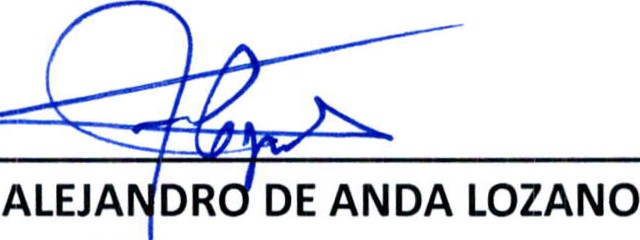 PRESIDENTE  MUNICIPAL Y	E LA COMISIÓN  EDILICIA  DE PATRIMONIOL.C.P. SIXTO ALEJA   ORO VILLALOBOS CRUZENCARGADO DE LA HACENDA PÚBLICA MUNICIPAL